ЗАКЛЮЧЕНИЕ №  2 от « 27 » марта  2024 г.о результатах общественных обсуждений 	Наименование проекта: Проект планировки территории с проектом межевания в его составе в границах ул. Победы - ул. Ленина - ул. Железнодорожная - пер. Железнодорожный 1-й муниципального образования «Зеленоградский муниципальный округ»  Калининградской области» (далее - Проект).Организатор общественных обсуждений: администрация муниципального образования «Зеленоградский муниципальный  округ Калининградской области» (далее - администрация округа).	Постановление о проведении общественных обсуждений: Постановление главы муниципального образования «Зеленоградский муниципальный   округ   Калининградской  области» от 28 февраля  2024 года № 61 «О   проведении    общественных   обсуждений    по    проекту   планировки территории с проектом межевания в его составе в границах ул. Победы - ул. Ленина - ул. Железнодорожная - пер. Железнодорожный 1-й муниципального образования «Зеленоградский муниципальный округ»  Калининградской области».	Срок проведения общественных обсуждений: в период с 07 марта 2024 года по 29 марта 2024  года. 	Дата и источник опубликования оповещения о проведении общественных обсуждений: 	- публикация в общественно-политической газете «Волна» № 9 (9512) от 07.03.2024г.;	- размещено на официальном сайте муниципального образования «Зеленоградский муниципальный округ Калининградской области» в разделе «Главная   -   Документы   -    Публичные слушания, общественные обсуждения», по адресу:  https://zelenogradsk.com/documents/results;	- размещение  на   жилых   домах,   расположенных   на    территории,   в отношении которой подготовлен Проект.Реквизиты   протокола общественных обсуждений:от «25»  марта  2024 г. № 2Сведения о проведении экспозиции:	В г. Зеленоградске:  на  экспозиции  по адресу: Калининградская   обл., г. Зеленоградск,  ул. Крымская, д. 5а,  каб. №12.	Экспозиция была открыта:	С 14 марта 2024 года по 22 марта 2024 года  в рабочие дни (среда, четверг - приемные дни) с 09-00ч. - 13-00ч.  и  с 14-00ч.-17-00ч.количество проведенных консультаций –  34;количество участников общественных обсуждений – 30;в том числе в период работы экспозиций – 19.    Предложения и замечания участников общественных обсуждений, направленных через официальный сайт муниципального образования «Зеленоградский муниципальный округ Калининградской области» и (или) в письменной форме в адрес организатора общественных обсуждений:Предложения и замечания участников общественных обсуждений, постоянно проживающих на территории, применительно к которой разработан Проект -Предложения и замечания иных участников общественных обсуждений:Предложения и замечания участников общественных обсуждений посредством внесения записи в Книгу (журнал) № 1 в период работы экспозиции:Предложения и замечания участников общественных обсуждений посредством внесения записи в Книгу (журнал) № 2 в период работы экспозиции:Рекомендации и выводы по результатам общественных обсуждений: Общественные обсуждения проведены в соответствии с требованиями действующего законодательства РФ и считаются состоявшимися.  Рекомендовать направить Проект на доработку.Заместитель главы администрации                                           муниципального образования«Зеленоградский муниципальный округКалининградской области»                                                             Р.А.Андронов№п/пИнформация о предложениях и замечанияхАргументированные рекомендации организатора общественных обсуждений:1.В рамках проведения общественных обсуждений по  проекту планировки  территории  с   проектом межевания в его составе в границах  ул. Победы  -  ул. Ленина  - ул. Железнодорожная - пер. Железнодорожный 1-й, в соответствии с представленным на официальном сайте муниципального образования «Зеленоградский муниципальный округ Калининградской области» проекта планировки территории с проектом межевания в его составе в границах  ул. Победы - ул. Ленина - ул. Железнодорожная - пер. Железнодорожный 1-й, предполагается образование двух земельных участков: участок ЗУ19, на котором расположен дом № 21, в котором мы проживаем и участок ЗУ18, на котором расположена хозяйственная постройка, которая исторически относиться к дому и используется жителями нашего дома для хранения хозяйственного инвентаря и инструментов.     Просим учесть данный факт при формировании проектной документации по планировке территории.     В непосредственной близости от дома расположен перекрёсток улицы Железнодорожная и 1-го Железнодорожного переулка  с   очень   интенсивным   движением, а также железнодорожный переезд, оборудованный светозвуковыми сигнальными устройствами. В связи с этим, с целью обеспечения надлежащих санитарно-гигиенических условий, просим при реализации мероприятий, в соответствии с проектом планировки спроектировать и установить шумовые экраны.    1. Администрация округа считает нецелесообразным данное предложение, хозяйственные постройки для хранения твердого топлива (при необходимости его хранения) должны располагаться на придомовой территории, в данном случае в границах земельного участка с условным номером :ЗУ19.    2. Установка шумовых экранов не рассматривается в рамках Проекта.2.Я,  являюсь  собственником земельного участка с КН 39:05:010311:19 и жилого дома с КН 39:05:010311:375.     Прошу Вас внести изменения в части проекта планировки  территории с проектом межевания в его составе в границах ул. Победы-ул. Ленина - ул. Железнодорожная - пер. Железнодорожный 1-й в части земельного участка ЗУ:25 - читать «под благоустройство территории».     Администрация округа считает нецелесообразным данное предложение.     При доработке Проекта будет рассмотрена возможность установления иного вида разрешенного использования.3.Просим внести изменения в конфигурацию формирования проектируемого :ЗУ22 (зеленая зона), с учетом фактических границ смежного земельного участка №  39:05:010311:34, принадлежащего ООО «Панцер» по адресу: г.Зеленоградск, ул. Победы 17а.     Обоснование:     Выписка ЕГРН на ЗУ № 39:05:010311:34.     Администрация округа считает целесообразным данное предложение.4.Выражаю несогласие с формированием образуемого земельного участка под размещение  площадки  для  занятий  спортом   в непосредственной близости от жилого дома.(заявление уточнено - не согласен с формированием земельного участка :ЗУ16 площадь 598 кв.метров  с разрешенным использованием «площадки для занятий спортом»).Обоснование1. Местом размещения предполагаемой спортивной площадки является район исторической застройки индивидуальными жилыми домами № 11, 13, 15 по ул. Железнодорожной, напротив которых относительно недавно возведена новая игровая детская площадка (через центральную проезжую часть). Также в микрорайоне улиц Победы, Крылова, Железнодорожной, 1-й Железнодорожный переулок уже имеются спортивные площадки.     2. Размещение спортивной площадки рядом с центральной проезжей автодорогой местного значения  с  повышенным трафиком движения не оправдано с точки зрения безопасности нахождения на ней граждан.     3. Спортивная  площадка  предполагает шум и гам, в связи с чем  будут нарушаться нормы тишины для жителей, проживающих в районе этой застройки.     4. Под земельным участком, который планируется сформировать под площадку, расположены инженерные коммуникации (газовая и канализационная трубы). Канализационная труба от дома №15 проходит через весь участок, предполагаемый под строительство  площадки для занятий спортом, и на нем располагается отстойник для канализационных стоков.     Администрация округа считает целесообразным данное предложение.    При доработке Проекта рассмотреть возможность изменения вида разрешенного использования  земельного участка :ЗУ16 - на вид «магазины» или «общественное питание».5. Прошу земельный участок с номером :527:ЗУ1 оставить в существующих границах и не вносить изменения.    В южной части дома отрезается используемый участок (находиться дренажная система и телефонный кабель, которые находятся под землей). Добавляется ненужный участок вокруг магазина.    Данное перераспределение земельного участка неудобно собственникам дома.     Администрация округа  считает целесообразным данное предложение.6.С предложенным проектом несогласны. Необходимо внести следующие изменения в ПП и ИМ, касающиеся придомовой территории многоквартирных жилых домов 1 и 1а по ул. Крылова:    1. Уменьшить площадь земельного участка с условным номером :ЗУ10 до размеров существующего футбольного поля с учетом возможного проезда со стороны :ЗУ10/ЧЗУ1 (для обслуживания поля выделить зону, расположенную между футбольным полем и ЗУ с КН 39:05:010311:43).     2. Установить границы земельных участков под многоквартирными жилыми домами 1 и 1а по ул. Крылова (касаемо внутренней части двора) учитывая существующее использование (спортивная зона, детская площадка, зона отдыха, хозяйственная зона, зеленые зоны внутридворовые пешеходные дорожки), а также в соответствии с предложенной в 2017 году  схемой    благоустройства     территорий    из проекта муниципальной программы формирования современной городской среды муниципального образования «Зеленоградский городской округ»  (схема 1 в приложении).     При формировании участков под многоквартирные жилые дома необходимо руководствоваться ст. 159 ПЗЗ Зеленоградского округа - Благоустройство для объекта капитального строительства необходимо предусматривать в границах земельного участка. В состав обязательного благоустройства многоквартирного дома входят площадки отдыха, игровые, спортивные, хозяйственные площадки, машино - места (в том числе встроенные), зеленые насаждения.      3. Исключить из проекта межевания «Проход-проезд (в последующем предлагается к установлению сервитута)», расположенный   у   дома   1 по ул.  Крылова по направлению к 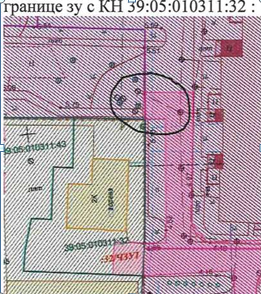      4. Установить для :ЗУ10 зону Р-1 - Зона городских парков, скверов, садов, бульваров, зеленых насаждений общего пользования, аналогично земельному участку по ул. Железнодорожной (:542:ЗУ1), позволяющую размещение площадок для занятий спортом и физкультурой на открытом воздухе (физкультурные площадки, беговые дорожки, поля для спортивной игры). Данная зона в проекте в разрабатываемом квартале в настоящее время полностью отсутствует, однако спортивное поле является единственным в данном квартале, практически для 5-ти многоквартирных жилых домов (Крылова, 1, 1а, 3, 5, Победы,!) .    5. Обозначить на схемах «Вариант планировочных и объемно пространственных решений застройки территории», «Схема отображающая местоположение существующих объектов капитального строительства с указанием их характеристик, в том числе линейных объектов, объектов подлежащих сносу, объектов незавершенного строительства, а также проходы к водным объектам общего пользования»  и  др. во  дворе домов 1 и 1а  по  ул. Крылова  обозначить   детскую площадку, в соответствии с экспликацией.     6. Многоквартирный дом по ул. Крылова указан без номера 1.Обоснование      Проектом предусматривается формирование земельного участка с условным номером :ЗУ10 (исходный КН 39:05:010311), вид  разрешенного использования - «Площадки для занятий спортом (предлагаемая площадь - 3202 кв.м.).  Согласно схеме к :ЗУ10 относятся: футбольное поле, площадка с тренажерами для занятий спортом, пешеходные дорожки, зеленые зоны.      Однако, образованный участок под «площадки для занятий спортом» занимает не только территорию совсем ещё недавно дворового стадиона, но и полностью занимает территорию, на которой расположены спортивные тренажеры, установленные для общего пользования, зеленые зоны, а также пешеходные дорожки.       Сам же образованный земельный участок превышает размеры самого стадиона в 2 раза (имеет площадь около 2000 кв.м, при собственном размере поля - 1000 кв.м.).       Формируя     границы       в      соответствии     с представленным проектом появляется возможность  закрыть   для   общего   доступа     и  спортивные  тренажеры,   и   зеленые   зоны,    и пешеходные дорожки вслед за спортплощадкой,  т.к. установление границ предполагает возможность огораживания территории.     Между тем, спортивная площадка «Песчанка» была построена в 80-е годы, в ходе застройки западноцентрального микрорайона Зеленоградска. Пользоваться ею могли все желающие. В 2006 году площадку реконструировали, появилось хорошее покрытие, баскетбольные кольца, ограждение, разметка и комплекс уличных тренажеров. С 2022 года за счет средств ОАО РЖД и футбольного клуба «Локомотив», площадка превратилась в закрытое футбольное поле. Поле перестало быть общедоступным для жителей квартала и стало местом для занятий исключительно футболистов ФОКа Зеленоградска.     Также проектом к :ЗУ10 уже предусмотрены  проходы/проезды  (с последующим возможным наложением сервитута) в 3 (трех) местах. Проектом установлена ширина, позволяющая проезжать автомобилю по территории, где уже более 35 лет существуют исключительно пешеходные дорожки, потребность в обустройстве проезда автомобилей не имеется.Данная ситуация не может не вызывать опасение за дальнейшую судьбу двора, существовавшего как единое целое с момента постройки.     Указанные  в  проекте  границы  приведут к ухудшению условий проживания жителей 105-ти  квартирного   жилого    дома   1   по   ул. Крылова в г. Зеленоградске.     Ранее, согласно схеме благоустройства территорий из проекта муниципальной программы формирования современной городской среды муниципального образования «Зеленоградский городской округ», предложенной в 2017 году администрацией Зеленоградского округа, границы благоустройства  дворовой    территории домов 1 и 1а по ул. Крылова   обозначены в соответствии с фактическим использованием данной территории.     Межевание в данных границах позволит собственникам жилых домов беспрепятственно пользоваться земельным участком, пешеходными дорожками, обслуживать придомовую территорию, а также иметь возможность организовать в дальнейшем в границах дома зону отдыха  в зеленой зоне, свободной от парковок.      Установление территориальной зоны Р-1 для :ЗУ10 необходимо в связи с тем, что в настоящее время существующая зона Ж-2/ГР1 в отношении земельного участка :ЗУ10 «Среднеэтажная жилая застройка» предполагает возможность размещения там многоквартирного дома этажностью не выше восьми этажей.     1. Администрация округа считает нецелесообразным данное предложение, так ка земельный участок с номером :ЗУ10 формируется с видом разрешенного использования  «площадки для занятия спортом», а не для обслуживания футбольного поля.     2. Администрация округа считает нецелесообразным данное предложение, так как спортивная зона, детская площадка, зона отдыха, внутридворовые пешеходные дорожки используются совместно жителями домов 1 и 1а по ул. Крылова.     3. Администрация округа считает данное предложение нецелесообразным.      4. Администрация округа считает нецелесообразным данное предложение, т.к. Проектом не решаются вопросы территориального зонирования.       5. Администрация округа считает нецелесообразным данное предложение, так как существующая детская площадка используются совместно жителями домов 1 и 1а по ул. Крылова.    6. Администрация округа считает целесообразным данное предложение.7.     Две квартиры из 6 без газа. Проезд к дому отсутствует. По строительным нормам от дома 8 метров строительство запрещено. Участок формируется под входную дверь в квартиру.     Отсутствует возможность формирования единого земельного участка в границах участков :ЗУ17 и :ЗУ36.      В настоящее время невозможно объединение земельных участков :ЗУ17 и :ЗУ36 в один для обслуживания дома № 19 по ул. Железнодорожной (на участке :ЗУ17 расположен дом № 19, на участке :ЗУ36 - сараи для хранения твердого топлива).     Формируемые земельные участки :ЗУ17 и :ЗУ36, согласно Правил землепользования и застройки МО «Зеленоградский городской округ», расположены в разных территориальных зонах.8.Из 6-ти квартир 2 - без газа. Проезд к дому отсутствует. По земельному участку проходят коммуникации (газ, канализация). По строительным нормам от дома 8 метров строительство объектов запрещено. Участок формируется под входную дверь в квартиру.     Отсутствует возможность формирования единого земельного участка в границах участков :ЗУ17 и :ЗУ36.      В настоящее время невозможно объединение земельных участков :ЗУ17 и :ЗУ36 в один для обслуживания дома № 19 по ул. Железнодорожной (на участке :ЗУ17 расположен дом № 19, на участке :ЗУ36 - сараи для хранения твердого топлива).     Формируемые земельные участки :ЗУ17 и :ЗУ36, согласно Правил землепользования и застройки МО «Зеленоградский городской округ», расположены в разных территориальных зонах.9.     Прошу ЗУ с кад. № 39:05:010311:527, расположенный по адресу: г. Зеленоградск,      ул. Железнодорожная, д. 9, оставить в существующих на данный момент границах.     Планируемое отчуждение части участка в  южной части считаю нарушением прав собственников квартир дома, т.к. там расположены заборы, въездные ворота и калитка, а также парковочные места для собственников кв. № 2 и кв. № 3 вышеуказанного дома.     Организация въезда и парковки в других местах невозможна.     Также хочу заметить, что границы участка сложились очень давно, собственник кв. № 3 проживает в ней с момента рождения с  1949 года, является пенсионером и инвалидом, а переустройство заборов, парковок, новое мощение чрезвычайно дорого в наши дни.Администрация округа считает целесообразным данное предложение.10.В соответствии с проектом планировки территории с проектом межевания в его составе в   границах    ул. Победы   -   ул. Ленина   -     ул. Железнодорожная - пер. Железнодорожный 1-й, предусмотрено благоустройство территории (:ЗК36), где располагаются сараи жильцов дома 19 по ул. Железнодорожная (:ЗУ17), которые спланированы под снос.    Предложение.    Прошу включить в придомовую территорию :ЗУ17 сараи, вход в квартиру с северной стороны дома, расположенного по   ул. Железнодорожной,  д. 19   (:ЗУ16).Примечание: (Пояснение организатора -  в Предложении допущена техническая ошибка - вместо :ЗУ36 написано :ЗУ16, сараи и вход в дом № 19 располагаются на :ЗУ36).     Обоснование.     Квартира  № 7 по ул. Железнодорожной, где я   проживаю и являюсь собственником, не газифицирована.    Провести в квартиру газ в ближайшее время не представляется возможным, т.к. компанией временно прекращена выдача технических условий.     В  связи  с  тем, что  в  квартире   № 7   по   ул. Железнодорожной, д. 19 котелковое отопление, мне необходим сарай для хранения дров и угля.      Отсутствует возможность формирования единого земельного участка в границах участков :ЗУ17 и :ЗУ36.      В настоящее время невозможно объединение земельных участков :ЗУ17 и :ЗУ36 в один для обслуживания дома № 19 по ул. Железнодорожной (на участке :ЗУ17 расположен дом № 19, на участке :ЗУ36 - сараи для хранения твердого топлива).     Формируемые земельные участки :ЗУ17 и :ЗУ36, согласно Правил землепользования и застройки МО «Зеленоградский городской округ», расположены в разных территориальных зонах.№п/пИнформация о предложениях и замечанияхАргументированные рекомендации организатора общественных обсуждений:1.      Выражаю свое не согласие с размещением общественной,  детской  или иной площадки в непосредственной близости от самого жилого дома так и до его окон, формирования земельного участка :З/У-16, площадью 598 кв.метров, для площадки занятий спортом.      Если есть возможность, просим выделить сформированный З/У-16 под благоустройство жилого дома № 15 по ул. Железнодорожной.      Так же сообщаю, что под данным участком (который планируется сформировать под площадку) расположены  инженерные коммуникации.      Обоснование:      По улице расположены только индивидуальные жилые дома, нет необходимости для данного участка делать общественную площадку, которая не обеспечит на такой площади потребность для города, а лишь создаст для окружающих собственников или жильцов, шумовой дискомфорт в летний период на весь световой день более 16 часов.    Администрация округа считает нецелесообразным данное предложение,  в  связи с тем, что под домом № 15  по ул. Железнодорожной уже сформирован земельный участок с кадастровым номером 39:05:010312:10 площадью 830 кв. метров с видом разрешенного использования «для обслуживания существующего жилого дома».    При доработке Проекта рассмотреть возможность изменения вида разрешенного использования  земельного участка :ЗУ16 - на вид «магазины» или «общественное питание». №п/пИнформация о предложениях и замечанияхАргументированные рекомендации организатора общественных обсуждений:1.      Просим внести изменения в проект планирования территории (ППТ) в части: часть ЗУ10 от границы между ЗУ6 и ЗУ9 (восточная часть) отнести к  ЗУ9 до забора «Горгаз». (Примечание организатора: забор «Горгаз» - северная    граница      земельных      участков     с  КН 39:05:010311:43 и 39:05:010311:32).      Администрация округа считает нецелесообразным данное предложение, так как частично спортивная зона, детская площадка, зона отдыха, внутридворовые пешеходные дорожки расположены в границах участка :ЗУ10 (запрашиваемая часть) и используются совместно жителями домов 1 и 1а по ул. Крылова.2.Просим внести изменения в проект планировки территории в части: часть :ЗУ10 между «Горгазом» и южной границей :ЗУ9 отнести к :ЗУ9.Администрация округа считает нецелесообразным данное предложение, так как частично спортивная зона, детская площадка, зона отдыха, внутридворовые пешеходные дорожки расположены в границах участка :ЗУ10 (запрашиваемая часть) и используются совместно жителями домов 1 и 1а по ул. Крылова3.    Прошу земельный участок с условным номером :527:ЗУ1 оставить в существующих границах и не вносить изменения.  В южной части дома по адресу: г.Зеленоградск, ул. Железнодорожная, 9, отрезается используемый участок, а взамен него добавляется ненужный участок вокруг магазина.     Данное перераспределение земельного участка неудобно собственникам дома.Администрация округа считает целесообразным данное предложение.4.     Просим внести изменения в проект планирования   территории   в  части    :ЗУ16,    и оставить в существующих границах под управлением и обслуживанием домовладением по адресу: г.Зеленоградск, ул.Железнодорожная, д. 15, кв. 1, 2.     Участок добросовестно обрабатывается жильцами  данного  дома  1947 года,  и  служит в качестве социально-материальной поддержки(ой) жильцов.    Нецелесообразно использование данного участка под спортивную площадку, не имеет смысла возведение нескольких одинаковых объектов  в  непосредственной  друг  от  друга по близости, которые будут использоваться людьми асоциального вида не по назначению, как  это  происходит  с  местами  общего  отдыха в районе домов №  4,  34,  36 по ул. Железнодорожной.     Администрация округа считает нецелесообразным данное предложение,  в  связи   с тем, что под домом № 15  по ул. Железнодорожной уже сформирован земельный участок с кадастровым номером 39:05:010312:10 площадью 830 кв. метров с видом разрешенного использования «для обслуживания существующего жилого дома».    При доработке Проекта рассмотреть возможность изменения вида разрешенного использования  земельного участка :ЗУ16 - на вид «магазины» или «общественное питание».5.     Просим внести ППТ по улице Железнодорожная 9А:     1. Не указан № дома 2-х этажного 2-х подъездного 9А.    2. Проезжая часть на проекте составляет 5 метров вместо 3,7 метров.При доработке Проекта будет указан № дома.6.    Просим внести изменения в проект межевания по улице Крылова, дом 5а:     1. :ЗУ15: границу участка со стороны садика определить от стенки дома до дорожки из плитки, не включая её, так как ею пользуются родители, приводящие детей в садик, работники садика и жители города.     2. Участок с дорожкой и зелёной зоной со стороны садика перегорожен лестницей в садик, на участке расположены инженерные сети (водопровод, канализация, электросети), поэтому данный участок нами использоваться не может. Фактически данная территория является территорией общего пользования.     3. Границу участка определить по всей длине дома от стены дома до дорожки из плитки.     4. Парковочный участок между нашим домом и Победы, 15 фактически используется клиентами магазина, садика,  ООО «Экран», жильцами Победы, 15, т.е. является местом общего пользования.    5. Границу участка со стороны подъездов определить до асфальтированной дороги, т.к. дорогой пользуются все.    6. Просим изменить границы участка домов 4 и 6 по ул. Крылова. Между участками домов 4 и 6 просим выделить участок для нашего дома № 5а по ул. Крылова   для   отдыха   и   прохода   на    ул. Железнодорожная.     7. Границу участка :ЗУ20 просим перенести за сараи со стороны торца нашего дома и организовать на данном участке парковку, которую нам давно обещали.     8. На участке :ЗУ21 между спортивной площадкой и домом № 7 по ул. Крылова выделить территорию общего пользования и организовать детскую площадку, которая раньше там и была для всех близлежащих домов.     Просим отнестись внимательно к нашей просьбе, т.к. данные вопросы мы поднимали неоднократно. Со стороны Зеленоградской и областной администрации нас уверяли, что наши просьбы будут решены положительно при межевании в границах квартала, так как 90-квартирный дом не имеет мест для отдыха жильцов и парковки машин.     Выполнение межевания с учетом наших просьба позволит улучшить условия проживания жильцов 90 квартир нашего дома.    1-3.  Администрация округа рассмотрит данные предложения при доработке Проекта.     4. Администрация округа рассмотрит данное предложение при доработке Проекта.     5. Администрация округа считает нецелесообразным данное предложение     6. Земельные участки с кадастровыми номерами 39:05:010311:550 и 39:05:010311:539 внесены в сведения ЕГРН. Снятие участков с кадастрового учета осуществляется в судебном порядке.    7. Администрация округа рассмотрит данное предложение при доработке Проекта.   8. Администрация округа рассмотрит данное предложение при доработке Проекта.7.    Согласна с ППТ в части формирования :ЗУ20.     Администрация округа рассмотрит данное предложение при доработке Проекта.8.    В ППТ в части формирования :ЗУ18 в КН (пояснения организатора - каменное нежилое строение) находятся помещения для хранения твердого топлива, которые относятся к дому 8 ул. Крылова (вошедший в ППТ в части формирования :ЗУ20) квартир №1, №2,  №2а,  №3,  №4 (весь подъезд).  В  этом  подъезде две квартиры не газифицированы и других мест хранения твердого топлива не имеет.    В связи с этим просим участок :ЗУ18 выделить и присоединить к участку :ЗУ20 или к участку :ЗУ19, т.к. на участке :ЗУ19  нет КН (пояснения организатора - каменных нежилых строений) для хранения твердого топлива, а также в КН находятся помещения к дому № 21 ул. Железнодорожная.     Администрация округа считает нецелесообразным  данное предложение -  хозяйственные постройки для хранения твердого топлива должны размещаться в границах земельных участков для обслуживания дома.9.      :ЗУ16 с площадью 598 кв.метров - «Площадка для занятий спортом», разрешением - спорт.    Я, против строительства спортивной площадки. Какая может быть спортивная площадка около жилого дома, да ещё около дороги.     Каково будет жителям близстоящих домов. Слушать постоянно шум, гам. После посещения площадки, как всегда будет оставаться мусор, пакеты,   бутылки,   которые   будут    лететь    на участок находящийся в ухоженном виде, используется по назначению.    Можно же найти подходящее место для спортивной площадки, которая не будет никому мешать. И пусть занимаются на здоровье.     Администрация округа считает целесообразным данное предложение.    При доработке Проекта рассмотреть возможность изменения вида разрешенного использования  земельного участка :ЗУ16 - на вид «магазины» или «общественное питание».10.     :ЗУ16 с площадью 598 кв.метров,  «площадка для занятий спортом», разрешением использования.       Я против строительства дет. площадки, т.к. будет много шумового, громкого общения, что мешает проживанию.     С Заявлением предыдущего заявителя полностью согласен.     Администрация округа считает целесообразным данное предложение.    При доработке Проекта рассмотреть возможность изменения вида разрешенного использования  земельного участка :ЗУ16 - на вид «магазины» или «общественное питание». 11.     :ЗУ16 с площадью 598 кв.метров,  площадка для занятий спортом с  разрешением использования.      Я против строительства дет. площадки, рядом жилые дома, проезжая дорога, постоянно крики, шум.      Администрация округа считает целесообразным данное предложение.    При доработке Проекта рассмотреть возможность изменения вида разрешенного использования  земельного участка :ЗУ16 - на вид «магазины» или «общественное питание».12.     :ЗУ16 с площадью 598 кв.метров,  площадка для занятий спортом с  разрешением использования - для занятий.      Я против строительства площадки, т.к. она находится вблизи дома, будет постоянный гам, шум и днем и ночью, что нарушает отдых и покой жителей, а это недопустимо.     Администрация округа считает целесообразным данное предложение.    При доработке Проекта рассмотреть возможность изменения вида разрешенного использования  земельного участка :ЗУ16 - на вид «магазины» или «общественное питание». 13.     :ЗУ16 с площадью 598 кв.метров,  «площадка для занятий спортом» с  разрешением использования.      Я против строительства спорт. площадки, так как у нас возле домов уже есть 2 спорт. площадки. Где всегда очень шумно, после каждого соревнования всегда куча мусора и его не убирают по 2-3 недели. Подростки мусорят, взрывают   петарды,   хамят.   К   дому   по      ул. Крылова не подойти, заставлено машинами. Все лето вызывали полицию. Они приезжают через 2-3 часа, когда никого нет. И я против застройки   еще   одной   площадки.  Сделайте на этих площадках порядок.     Администрация округа считает целесообразным данное предложение.    При доработке Проекта рассмотреть возможность изменения вида разрешенного использования  земельного участка :ЗУ16 - на вид «магазины» или «общественное питание».14.     :ЗУ16 площадью 598 кв.метров,  «площадка для занятий спортом» с  разрешением использования.      Я против строительства спортивной площадки, так как будет много шумового громкого общения и нарушения техники безопасности для занятий спортом. Какая может быть площадка в огородах жителей домов, между двумя улицами, будут рубить вековые деревья, ломать тротуары, шум, гвалт, мат и т.д. и т.п.    Рядом   находятся   2 спортивные  площадки   и одна детская.     Стройте площадку где хотели сделать автостоянку, на ул. Железнодорожной возле стоматологической поликлиники, площадь пустует.     Администрация округа считает целесообразным данное предложение.    При доработке Проекта рассмотреть возможность изменения вида разрешенного использования  земельного участка :ЗУ16 - на вид «магазины» или «общественное питание».15.:ЗУ16 площадью 598 кв.метров «Площадка для занятий спортом» с разрешением использования. Не согласна со строительством, т.к. в нашем районе хватает площадок.     Администрация округа считает целесообразным данное предложение.    При доработке Проекта рассмотреть возможность изменения вида разрешенного использования  земельного участка :ЗУ16 - на вид «магазины» или «общественное питание». 16.Я согласна с мнением предыдущих соседей.     Администрация округа считает целесообразным данное предложение.    При доработке Проекта рассмотреть возможность изменения вида разрешенного использования  земельного участка :ЗУ16 - на вид «магазины» или «общественное питание».№п/пИнформация о предложениях и замечанияхАргументированные рекомендации организатора общественных обсуждений:1.    Прошу передвинуть северную границу участка придомовой территории по адресу: г. Зеленоградск, ул. Железнодорожная, д. 7.    Т.к. моя квартира № 5 по данному адресу не газифицирована и мне необходимо иметь хозяйственную постройку для хранения дров и инвентаря. Земельный участок с КН 39:05:010311:46.     Администрация округа считает нецелесообразным данное предложение.      Администрация округа рассмотрит возможность установки хозяйственного блока в границах земельного участка с КН 39:05:010311:46.2.     :ЗУ16 площадью 598 кв.метров «Площадка для занятий спортом» с разрешением использования.     Я против, чтоб под окнами жильцов была спортивная площадка. Оставьте все как есть.    Администрация округа считает целесообразным данное предложение.    При доработке Проекта рассмотреть возможность изменения вида разрешенного использования  земельного участка :ЗУ16 - на вид «магазины» или «общественное питание».3.     :ЗУ16 площадью 598 кв.метров «Площадка для занятий спортом» с разрешением использования.     Я против строительства спортивной площадки под окнами жилых домов.     Администрация округа считает целесообразным данное предложение.    При доработке Проекта рассмотреть возможность изменения вида разрешенного использования  земельного участка :ЗУ16 - на вид «магазины» или «общественное питание».